Hasvik IL og Hasvik båtforening ønsker å ta innbyggere og besøkende i Hasvik kommune med til de flotte utmarks-perlene som vi har på sørsiden av Sørøya. De fleste har nok bare dratt forbi med hurtigbåt på vei til Hammerfest, eller på snø-scootertur på vinteren.  Nå har du mulighet for å bli med på en rundtur til en av fjordeneTid: Torsdag 7.juli klokken 1630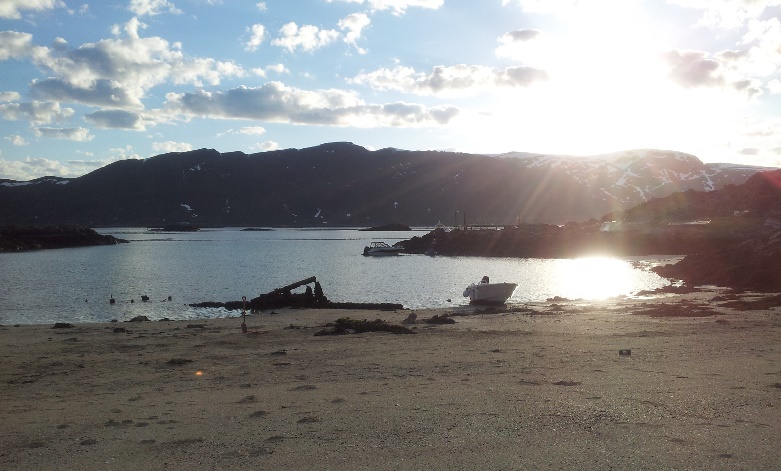 Sted: Oppmøte på flytebrygga øst av Nergård-bruket i HasvikTurene går til: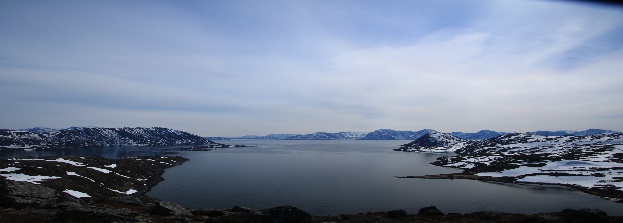 Hasfjord Meltefjord Kipparfjord/Grundfjord Øyfjord Turen koster kr 100 pr. persDette dekker drivstoff til båtene.Dersom det blir lite folk på en/flere av turene kan denne bli avlyst.Ettermiddagen/kvelden har beklageligvis få timer slik at hver båt besøker kun en fjord, turen tar 2-2,5timer.Ta med: penger til billetten, redningsvest om du har, mat og drikke til turen, grillmat til å sette på grillen i Taborshamn. Barn under 15år må være i følge med en voksenNår turen er ferdig stopper alle båtene i Taborshamn der Hasvik IL tar vel imot gjestene med tent grill og aktiviteter for store og små på stranda.MØT OPP KLOKKEN 1630 PÅ FLYTEBRYGGA ØST FOR NERGÅRD-BRUKET I HASVIK.VÆRFORBEHOLD, VINDBEGRENSNING PÅ LABER BRIS. REGN INGEN HINDRINGSpørsmål om turene kan stilles til Eva Hustad tlf 90616987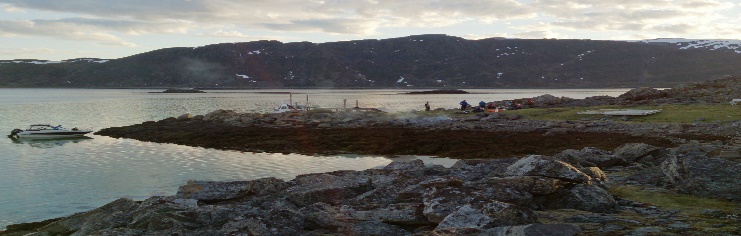 VELKOMMEN OMBORD